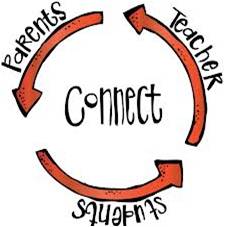 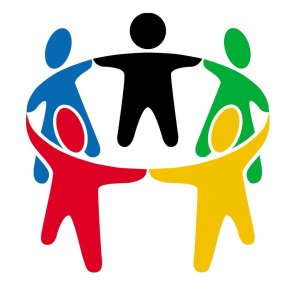 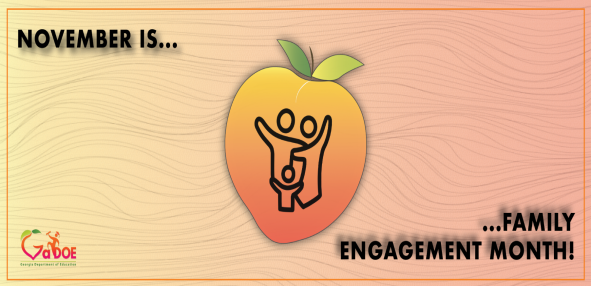 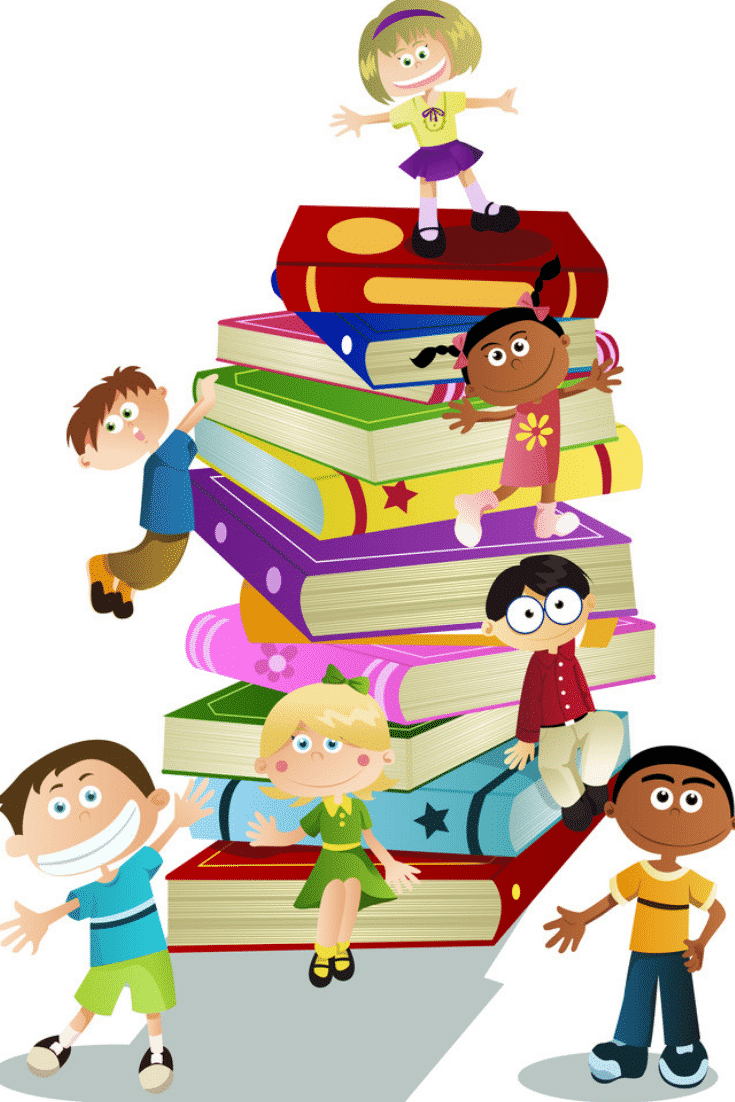 Click the link below for a Family Engagement Month Calendar https://www.ecac-parentcenter.org/wp-content/uploads/ECAC_Elementary_FamilyEngagementCalendar_2020_final.pdf NCFL’s guide to 30 Days of Families Learning Together provides a month’s worth of family literacy activities and practices designed to inspire family memories rooted in imagining, playing, and learning together.http://30days.familieslearning.org/wp/wp-content/uploads/2014/10/NCFL30Days.pdf